Publicado en Valencia  el 12/02/2024 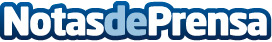 Las instalaciones de cargadores para coches eléctricos crecen en la Comunitat Valenciana: se instalarán más de 15.000 en 2024V2C, compañía dedicada al diseño y fabricación de cargadores eléctricos, expondrá este crecimiento durante su participación en el eMobility Expo World Congress, que se celebra entre el 13 y el 15 de febrero en la Feria de ValenciaDatos de contacto:María Jesús MirónStrategycomm 670200530Nota de prensa publicada en: https://www.notasdeprensa.es/las-instalaciones-de-cargadores-para-coches Categorias: Nacional Valencia Sostenibilidad Movilidad y Transporte Industria Automotriz Otras Industrias Innovación Tecnológica http://www.notasdeprensa.es